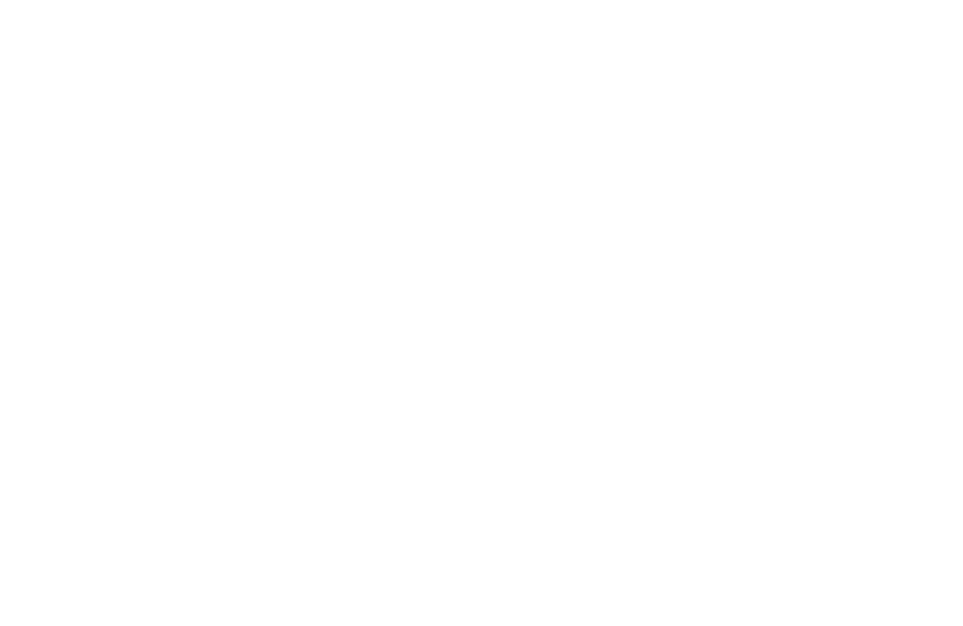 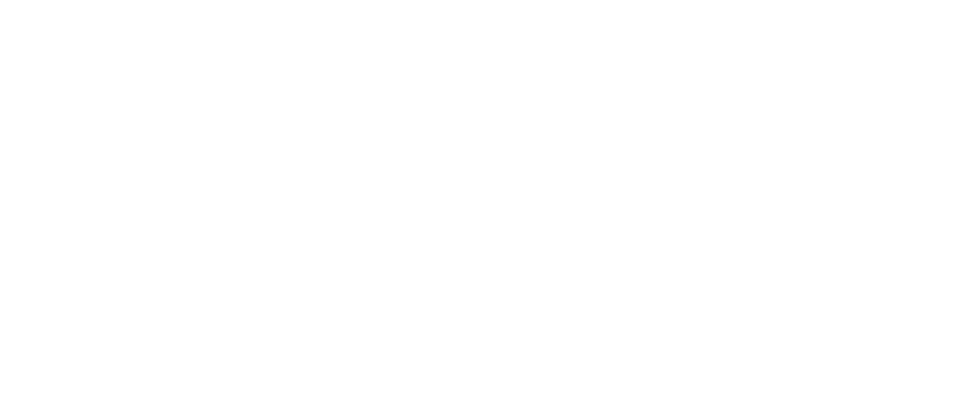 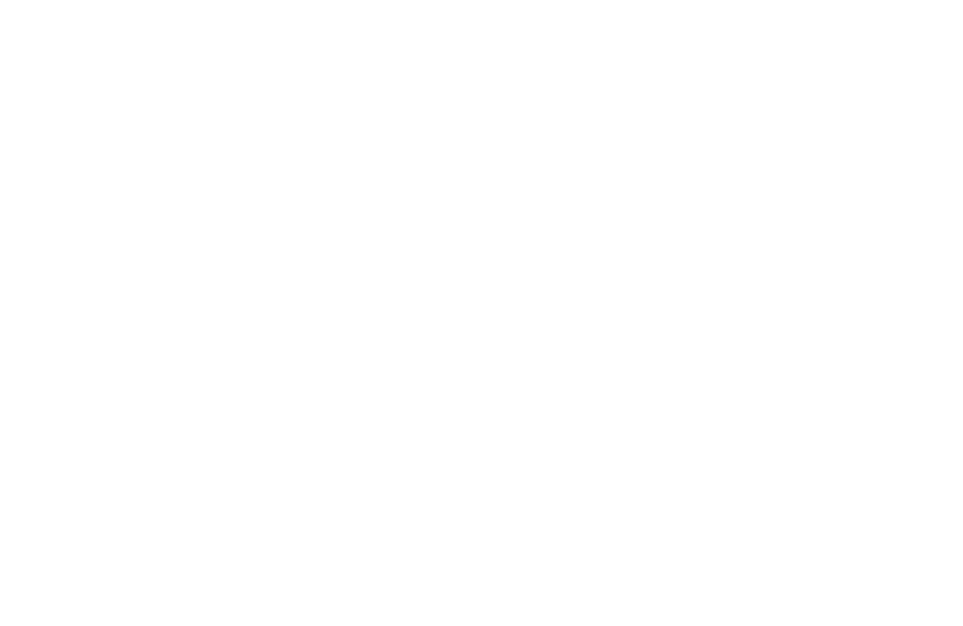 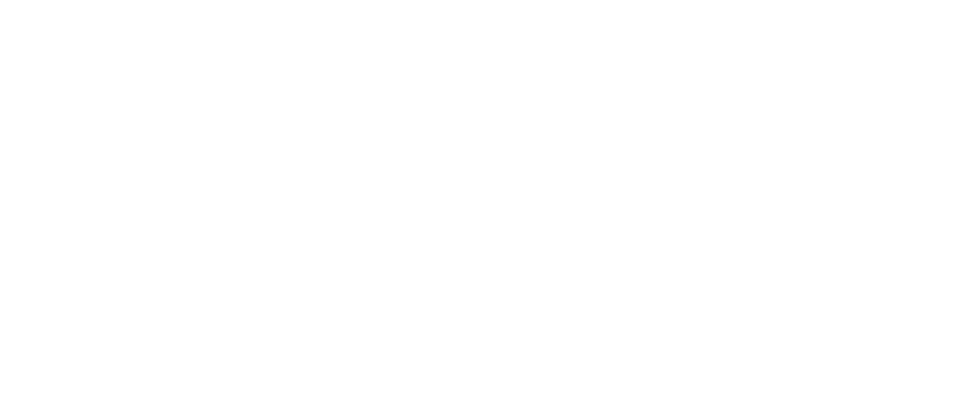 INTRODUCTIONGeneral(Insert text here)Purpose(Insert text here)Applicability and Scope(Insert text here)RECORD OF REVISION(Insert table here)ESSENTIAL FUNCTIONS(Insert chart here…Review guide instructions for creating your chart)Key to PrioritiesPriority 1 – Highest priorityIf the task, service or function is mission priority critical—life, health or safety issue if not restored within one hour.Recovery/restoration objective: 0 to 12 hours, normally performed on a 24/7 basisPriority 2 – Medium priorityIf the task, service or function is mission priority urgent —will cause definite, irreparable harm if not restored in less than 24 hours.Recovery/restoration objective: 12 hour to 48 hours—normally  performed on a 24/7 basisPriority 3 – Medium priorityIf the task, service or function is a business unit priority — will cause definite irreparable harm if not restored in less than one week.Recovery/restoration objective: two to seven days —a function that is routinely monitored on a daily basisPriority 4 –Lower priorityIf the task, service or function is important — significant, but not time critical—normal day-to-day functions that would NOT cause irreparable harm if not restored within the first 30 days.Recovery/restoration objective: from 1 week plusCONCEPT OF OPERATIONSPhase I: Readiness and PreparednessRisk Management: (Insert chart/text here)Phase II: Activation and Relocation Decision Process: (Insert chart/text here) Notification Process: (Insert chart here) Implementation Process: (Insert chart/text here)Phase III: Alternate Facility OperationsVital Files, Records and Databases: (Insert chart here)Phase IV: Reconstitution(Insert text here)LEADERSHIP AND STAFFOrders of Succession(Insert text/Chart here)Delegations of Authority(Insert text/Chart here)Human Capital(Insert text here)LOGISTICSAlternate Location(Insert text/Chart here)Communications(Insert text/Chart here)DEVOLUTION(Insert text here)TEST, TRAINING AND EXERCISE(Insert text/Chart here)ANNEX(Insert text/charts as needed…Label each Annex in alphabetical letter order)This job aid is a component of the free, on-demand CDC training course “Laboratory Continuity of Operations.” Find the course at https://reach.cdc.gov/training.v.23341